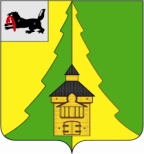 Российская ФедерацияИркутская областьНижнеилимский муниципальный районАДМИНИСТРАЦИЯПОСТАНОВЛЕНИЕ От «20» декабря 2021г.  №  1175 г. Железногорск-Илимский«О поощрении Благодарственным письмом мэра Нижнеилимского муниципального района»Рассмотрев материалы, представленные исполнительным директором ОП Новая Игирма ООО «КиренскТеплоРесурс», в соответствии с Постановлением мэра Нижнеилимского муниципального района № 1169 от 27.12.2016г. «Об утверждении Положения о Благодарственном письме мэра Нижнеилимского муниципального района», администрация Нижнеилимского  муниципального  районаПОСТАНОВЛЯЕТ:1. Поощрить Благодарственным письмом  мэра  Нижнеилимского муниципального района «За добросовестный труд, высокий профессионализм и в связи с профессиональным праздником «Днем энергетика»»:1.1.  Баклашкина Ивана Викторовича – старшего машиниста котельной ООО «КиренскТеплоРесурс».1.2. Койнову Татьяну Сергеевну - контролера абонентского отдела ООО «КиренскТеплоРесурс».1.3. Коробкова Сергея Анатольевича – начальника котельной № 2 «Киевская» ООО «КиренскТеплоРесурс».1.4. Курило Илью Сергеевича – старшего машиниста котельной ООО «КиренскТеплоРесурс».1.5. Куява Ивана Валерьевича – машиниста котельной ООО «КиренскТеплоРесурс».1.6. Марьину Людмилу Анатольевну – машиниста котельной ООО «КиренскТеплоРесурс».1.7. Меринова Николая Николаевича – старшего машиниста котельной ООО «КиренскТеплоРесурс».1.8.  Миллер Елену Владимировну – машиниста котельной ООО «КиренскТеплоРесурс».1.9. Рязанову Елену Сергеевну – аппаратчика химоводоотчистки ООО «КиренскТеплоРесурс».1.10. Савинцеву Елену Булатовну – машиниста котельной ООО «КиренскТеплоРесурс».1.11. Шевц Галину Степановну – старшего машиниста котельной ООО «КиренскТеплоРесурс».2. Данное постановление подлежит официальному опубликованию в периодическом печатном издании "Вестник Думы и администрации Нижнеилимского муниципального района" и размещению на официальном сайте муниципального образования «Нижнеилимский район».3. Контроль   за  исполнением  настоящего  постановления  возложить на заместителя мэра района по социальной политике Т.К. Пирогову.Мэр района	                                      М.С. РомановРассылка: дело-2; АХО; ООО «КиренскТеплоРесурс».А.И. Татаурова30691